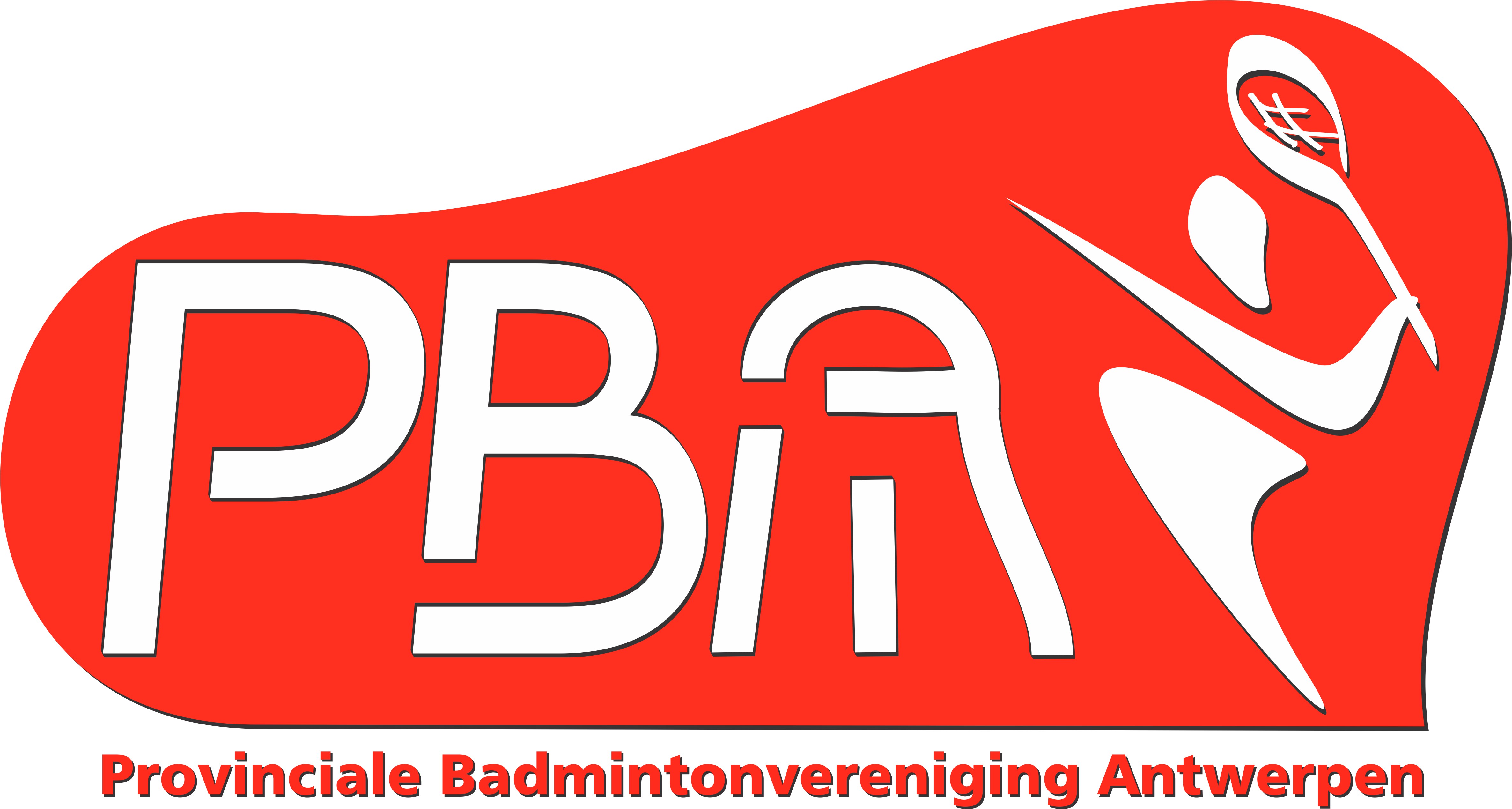 Provinciale Badmintonvereniging Antwerpen vzw 								Ingevuld en ondertekend door, Identificatienummer 16757/87 – Ondernemingsnummer 434.160.617 										Maatschappelijke zetel: Boomgaardstraat 22 bus 18 - 2600 Berchem (gelegen in arr. Antwerpen) 								Mark Van Poppel
E-mail: info@badminton-pba.be - Website: www.badminton-pba.bePloeguitwisselingsformulier – Geelse BC vzwLigaGemengdAfdelingDatumProvinciaal – JeugdHerenBeginuurProvinciaal – VolwassenenDamesReeksEinduurOntmoetingGeelse 1GOlmen Balen 1GNaamVoornaamLidnummerKlas.PloegkapiteinPloegkapiteinPloegkapiteinPloegkapiteinHE 1HE 1HE 1DE 1THE 2HE 2HE 2DE 2IDE 1HE 3HE 3DE 3TDE 2HE 4HE 4DE 4UHDHD 1HD 1DD 1LHDHD 1HD 1DD 1ADDHD 2HD 2DD 2RDDHD 2HD 2DD 2IGD 1HD 3HD 3DD 3SGD 1HD 3HD 3DD 3SGD 2HD 4HD 4DD 4EGD 2HD 4HD 4DD 4NInvallersInvallersInvallersInvallersInvallersInvallersInvallersInvallersInvallersInvallersInvallersInvallersInvallersInvallersInvallersInvallers